Бирюзов    Сергей    Семёнович (1904-1964)Родился  8  (21)  августа  1904  в  Скопине  Рязанской  губернии в  семье  торговца.  В  1937  г.  окончил  Военную  академию  им.  М.  В.  Фрунзе  с  дипломом  1  степени.   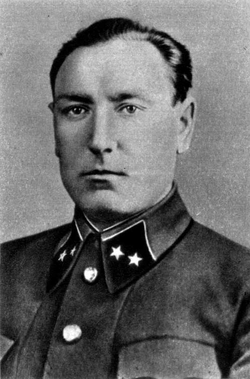 Во  время  Великой  Отечественной  войны  командир  стрелковой  дивизии  (с  августа  1939  г.  по  апрель  1942  г.),  начальник  штаба  армии  на  Брянском  фронте  (по  ноябрь  1942  г.).  В  течение  первого  года  войны  получил  5  ранений,  в  том  числе  два  тяжёлых.С  ноября  1942  г.  по  апрель  1943  г.  —  начальник  штаба  2-й  гвардейской  армии  Сталинградского  (впоследствии  Южного)  фронта,  с  апреля  1943  г.  —  начальник  штаба  Южного  (впоследствии  4-го  Украинского)  фронта,  которым  командовал Ф.  И.  Толбухин.  Основные  сражения  Бирюзова:  Донбасская  операция,  освобождение  Крыма,  Ясско-Кишинёвская  операция,  взятие  Белграда.  С  октября  1944  г.  —  командующий  37-й  армией  (по  май  1946  г.)  и  главный  военный  советник  Болгарскойармии,  почётный  гражданин  Софии.Награды: медаль «Золотая Звезда» Героя Советского Союза, пять орденов Ленина, три ордена Красного Знамени, Ордена Суворова I и  II степени, Орден Кутузова I степени,  Орден Богдана Хмельницкого I степени, Народный герой Югославии, Советские медали и иностранные ордена.